KWESTIONARIUSZ UCZESTNIKA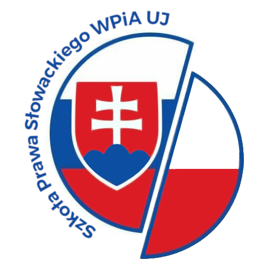 SZKOŁY PRAWA SŁOWACKIEGO W ROKU 2021/2022VI EDYCJAImię i nazwisko:															 Data i miejsce urodzenia:Telefon:E-mail:Status*: student / doktorant / pracownik UJ / osoba spoza UJWykształcenie:Zawód:Forma zajęć*: stacjonarna / zdalna (online)Wyrażam zgodę na przetwarzanie danych osobowych dla celów realizacji programu dydaktycznego w Szkole Prawa Słowackiego.________________________podpis